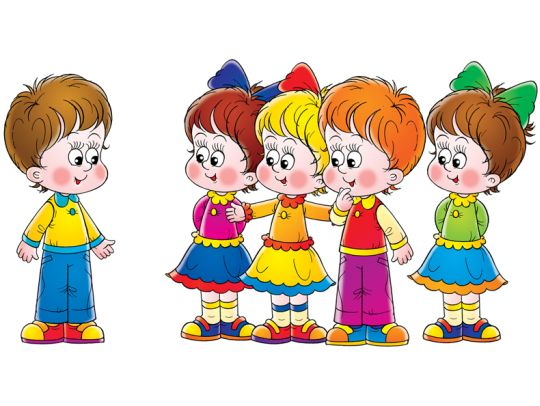                                                                                                   Автор-составитель:                                                                                                                Симонова. В.М2019г.Цель - организовать содержательный и эмоционально насыщенный досуг.Основные задачи:Укрепление дружеских взаимоотношений; Организация интересного досуга;Стимулирование творческой активности;Развитие внимания, воображения, умения общаться в коллективе.Музыкальное оформление:Фонограммы детских песен;Фонограммы для танцев «Вперёд четыре шага», «Если весело живётся, делай так…»Фонограммы мелодий для конкурсов (любые быстрые).Ход мероприятия:Ведущий: Здравствуйте, мои дорогие, маленькие и большие!В шумном зале у насШутки, игры, перепляс.Здесь попляшут от душиВзрослые и малыши!Как начнём сейчас потеху,Стены задрожат от смеху!Ведущий:Ну-ка дружно, ну-ка вместе:Кто удачливее всех – поднимите руки вверх!Кто умеет веселиться – маши руками нам как птица!Кто здоровье бережёт – руку другу пусть пожмёт!Кто с удачею на «ТЫ» - в ладоши хлопни РАЗ! ДВА! ТРИ!Ведущий:А теперь давайте познакомимся.Игра на знакомство«Я иду, иду, иду,Друга я себе найду!»Я иду, иду, иду,Друга я себе найду.(ведущий берёт любого ребёнка за руку)Хочешь со мной дружить?(идут вдвоём)Мы идём, идём, идём.Друга мы себе найдём.(когда все дети будут держаться за руки , ведущий говорит:)Вот и мы, и ты, и я,Вместе мы теперь семья!Улыбнись тому, кто слева!Улыбнись тому, кто справа!Мы теперь одна семья, куда ты, туда и я!Танец «Вперёд четыре шага»ВедущийВы прекрасно танцевали!Всех гостей поудивляли.Всем спасибо! Молодцы!Вы устали, посидите ,Но игру не пропустите. Ведущий:Предлагаю поиграть,Чтобы удаль и сноровку показать,Игра «Под колпаком»Ведущий:У каждого из вас в руках пластиковый стаканчик. На стуле лежат конфеты. Ваша задача успеть накрыть конфету стаканчиком , после того, как музыка затихнет.  Опоздавший выбывает из игрыИгра - кричалка «Ура!»Ведущий:Интересно, а слово «УРА!» вежливое или нет?Ведущий:Это, конечно, весёлое слово.Крикнул его и веселье готово!Но есть такие ситуации,Когда кричать его не надо и стараться вам.Давайте вместе, братцы, рассмотрим эти ситуацииСегодня бабушка добра. Она печёт пирог… («УРА!»)Вот на пути у вас гора. Вы с горки съехали… («УРА!»)Разбудит мама в 5 утра, кричать вам хочется…Солнце, летняя жара, Мы едем к морю все… («УРА!»)Футбол! Футбол! Идёи игра, соперник гол забил…Укол вам ставит медсестра. Кричать вам хочется…Настала школьная пора. Все за учебники…Игра «Ловись, рыбка, большая и маленькая!»Ведущий:В забаве этой важен труд.При нём усилие, сноровка.Победа ждёт здесь только тех, кто  Наловит рыбки больше всех!Ведущий:Задача участников-рыболовов наловить как можно больше рыбы. У кого улов больше, тот и победит!Ведущий:Ну-ка,  друзья, мне все помогайте,Хором дружно отвечайте:Знают Петя и Алёна, что банан всегда…сладкий.На столе лимончик гладкий, а на вкус он очень…кислый.Огурец возьми любой, он по цвету… зелёный.Сухофрукт  полезен очень, посмотри какой он…. сухой.Его не съешь, как лист капустный, острый перец очень…горький.Снег весной повсюду талый, он на солнце  ярко… белый.Игра «Самый ловкий»Ведущий:А вот и новая игра, нелёгкое задание.За дело взяться  нам пораИ проявить старание.Ведущий:  На спине у каждого участника прикреплён номер. Задача игроков – увидеть номер соперника. Кто первым увидит и назовёт номер соперника, тот и победит.  Нельзя трогать друг друга руками.Ведущий:Много праздников народных, 
Много песен хороводных, 
Громче, музыка, играй! 
Всех на танец собирай! 
Исполняется танец «Если весело живется, делай так...»
